РОССИЙСКАЯ ФЕДЕРАЦИЯ                                                 ГЛАВА КОРШУНОВСКОГО СЕЛЬСОВЕТА МИХАЙЛОВСКОГО РАЙОНА  АМУРСКОЙ ОБЛАСТИПОСТАНОВЛЕНИЕ30.06.2023                                                                                                      №  32с.КоршуновкаО создании комиссии по проверке                                                                                             готовности  объектов ЖКХ                                                                       Коршуновского сельсовета к                                                                          отопительному периоду 2023 –                                                                                    2024 гг.              В соответствии с приказом Министерства энергетики Российской Федерации от 12 марта 2013 года № 103 «Об утверждении правил оценки готовности к отопительному периоду», а также в целях организации своевременной подготовки объектов жилищно-коммунального хозяйства Коршуновского сельсовета к устойчивой и безаварийной работе в отопительный период 2023-2024 годов                      п о с т а н о в л я ю :Создать комиссию по приемке готовности  объектов ЖКХ  к отопительному периоду 2023 -2024 годов  в следующем составе:Председатель комиссии:  - исполняющий обязанности главы Коршуновского сельсовета – Казаченко Светлана Анатольевна                                   Члены комиссии: - инспектор энергонадзора управления по  техннологическому и экологическому надзору   Ростехнадзора по Амурской области  (по согласованию)	- инспектор по надзору за тепло  энергоустановками и  тепловодопроводимыми сетями Управления   Ростехнадзора по  Амурской области  (по согласованию)- генеральный директор ООО «ТСК   «Амур – 1» - Сиглюк Кристина Анатольевна                                                                      - главный специалист отдела строительства, ЖКХ, транспорта и связи   администрации  Михайловского района – Скрипников Сергей Николаевич                                                    - инспектор ОНДПР  по Михайловскому и   Константиновскому районам   Колмаков Роман Александрович                                -  специалист  администрации  Коршуновского сельсовета – Наумова Татьяна Владимировна.Провести проверку готовности котельной и  других объектов ЖКХ к отопительному периоду 2023 -2024  гг., оформить акты, паспорта готовности объектов.Контроль исполнения данного постановления оставляю за собой                  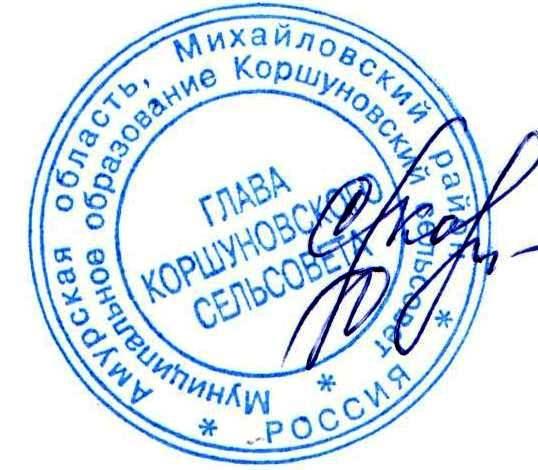 Исполняющий обязанности главы Коршуновского сельсовета                                                      С.А.Казаченко